Unidad 2 Lección 3 Problemas de práctica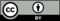 © CC BY 2021 Illustrative Mathematics®